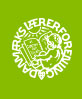 DigitaliseringIT og medier i undervisningenBørn- og Ungeforvaltningen har vedtaget en ny digitaliseringsstrategi. Det er kommunens ambition at digitalisering skal tænkes ind i alle opgaver i Børn- og Ungeforvaltningen. Derfor vil der blive iværksat projekter på alle skoler.Nedenfor kan du se Danmarks Lærerforenings bud på, hvordan og hvornår brug af IT og medier kan skabe en bedre undervisning. IT og medier giver nye og spændende muligheder for udvikling af undervisningenElevernes digitale dannelse er en ny og vigtig dimension af skolens samlede dannelsesbidrag.Brug af IT og medier styrker ikke i sig selv udbyttet af undervisningen. Det afhænger af didaktikken, og der er derfor behov for at udvikle en IT-didaktik for de enkelte fag. Eleverne skal lære programmering, når det giver mening ift. faglige mål og/eller fagdidaktiske overvejelser. Programmering skal ikke indgå i skolen for programmeringens skyld.Der skal skabes den nødvendige mulighed for dialog på skolerne, så ledelsen kan sætte rammerne for skolens anvendelse af IT og medier i samarbejde med lærerne.Lærernes samarbejde i fx fagteam skal gøres muligt, så det kan understøtte meningsfuld anvendelse af IT og medier i undervisningen.Læreruddannelsen bør arbejde med digital dannelse og bringe IT og medier i spil i alle fag.Øget brug af IT og medier i skolen åbner ikke muligheder for effektiviseringer i lærernes forberedelsestid.Læringsplatformen skal bruges reflekteret. Den skal styrke undervisningen – ikke styre den.Den enkelte lærer skal selv kunne beslutte, om hun ønsker at dele sine undervisningsforløb.Det er skolens praksis, der skal understøttes med data – Ikke skolens praksis, der skal ændres, så den kan levere data.Alle elever skal have lige adgang til de relevante undervisningsmidler. Det er derfor skolens opgave at stille materiel til rådighed.Hvis IT skal understøtte undervisningen, er det naturligvis en forudsætning, at det tekniske virker.